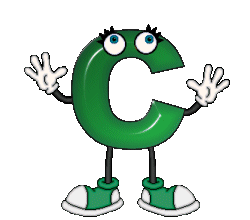 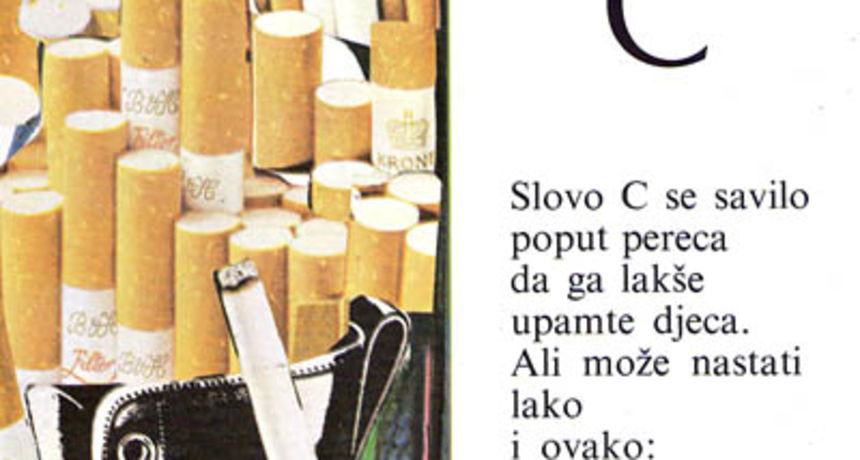 C – kao ciklaAli i kao…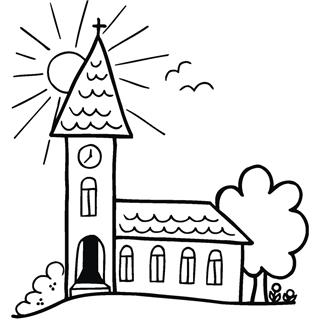 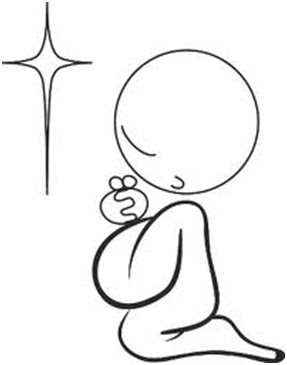 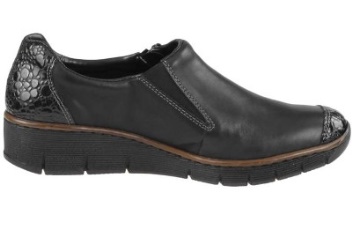 